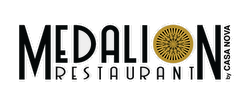 SangriaGlass - 10Pitcher – 20Caipirinha – 9   Malibu Bay Breeze – 10Long Island - 12 	Margarita - 12DRINKS MENUWhiskyBlack label -14Gold label - 28Basil Hayden - 15Dewars - 15Jim Beam - 12Aberfeldy -10Marker’s Mark 12Bulleit bourbon - 14Glenmorangie -12Jack Daniels- 10Southern comfort - 12Blue label - 38Jameson – 12Liqueurs Frangelico - 8Baileys - 1043 - 8Sambuca - 10Kahlua - 10Disaronno - 10Original Velvet Cointreau - 10Chambord - 10Grand Marnier - 10Godiva – 10VodkaBelvedere - 12Ketel one - 12Ciroc - 10Pinnacle Amaretto - 10Grey goose - 12Titos - 10Absolut - 10GinBrooklyn - 10Tanqueray - 12Hendricks - 10RumBacardi - 10Captain Morgan - 8Pyrat - 12Rum Chata - 10Malibu - 10Cognac Courvoisier - 10Remy MartinXo - 30Champagne cognac - 18 Hennessey - 10Original - 10VSOP – 12TequilaJose Cuervo - 10Gold Silver Casamigos - 10Don Julio - 12Patrón - 12Silver Café - 12Herradura- 9BeersBlue Moon - 6Corona – 7Coronita – 4.75Samuel Adams - 6Original Oktoberfest - 6Coors light - 6Heineken - 7Original - 0 Alcohol - 6Mini Heineken – 4.75Miller Lite - 6Guinness – 7 Super Bock-7